ГКОУ РД «Караузекская СОШ»ЦОДОУ ЗОЖЧитайте в номере:    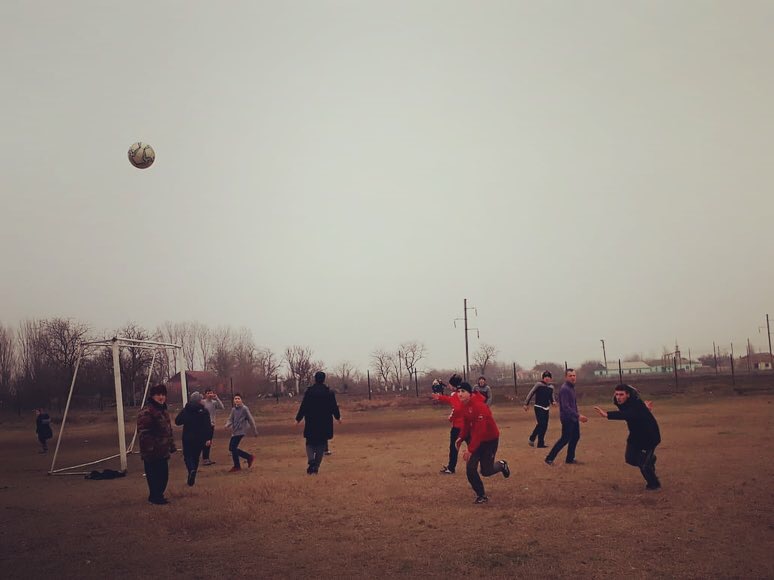 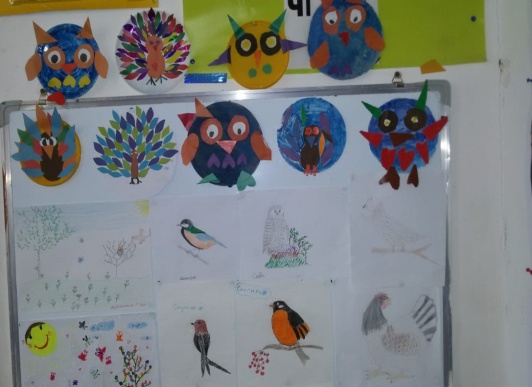 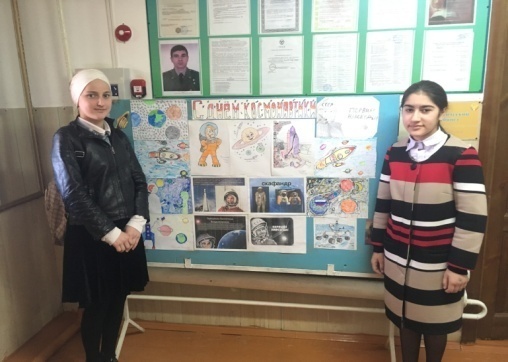 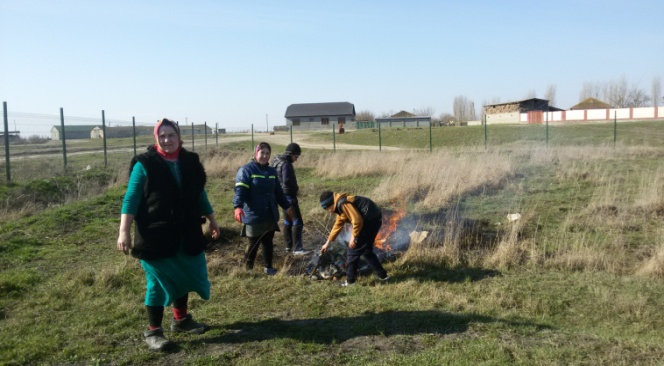 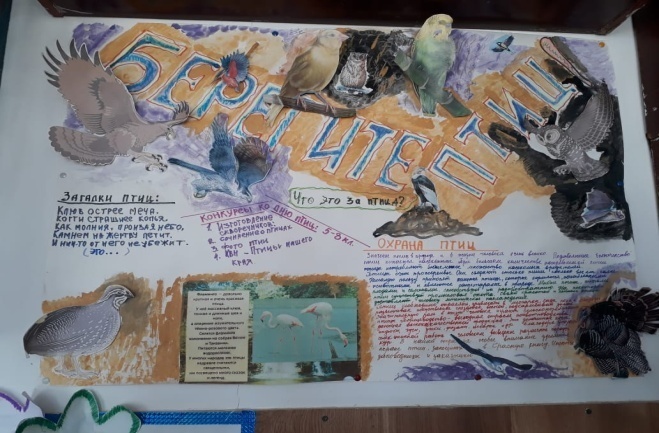 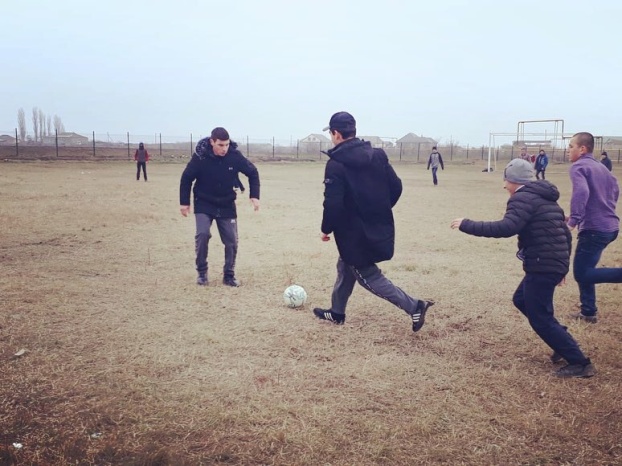 Внеклассное мероприятие «День птиц» в 3 классе. В рамках месячника по окружающему миру «Удивительный мир природы» 15 апреля 2019 года в ГКОУ РД «Караузекская СОШ» в 3 классе было проведено внеклассное мероприятие «День птиц».  Также был проведен Конкурс  на лучший рисунок и подделку между командами «Соловушки»  и «Воробушки». Победила команда «Воробушки».На мероприятии присутствовали учителя начальных классов, зам по УВР – Магомедова Р.А., учитель музыки Магомедова Н.М. Мероприятие подготовила учитель начальных классов Пахрудинова А.М.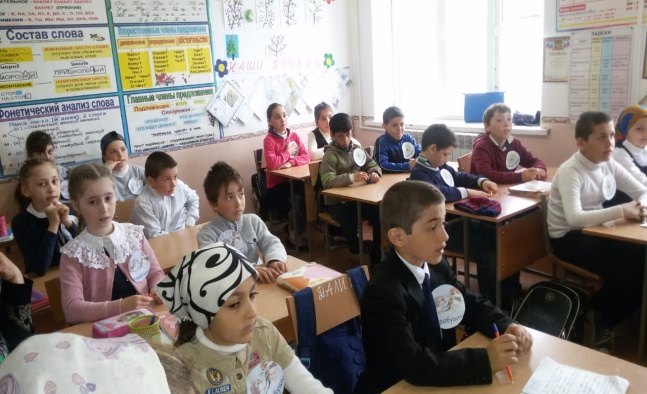 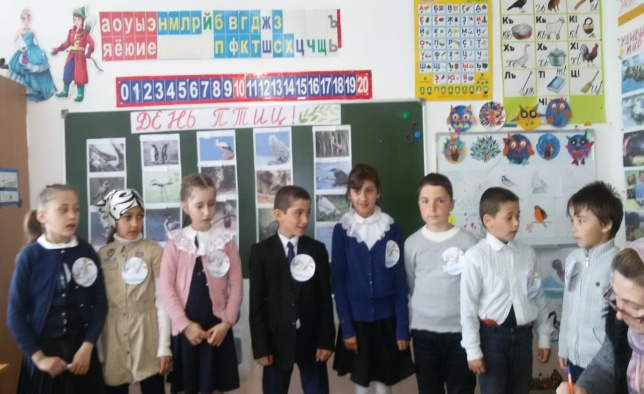 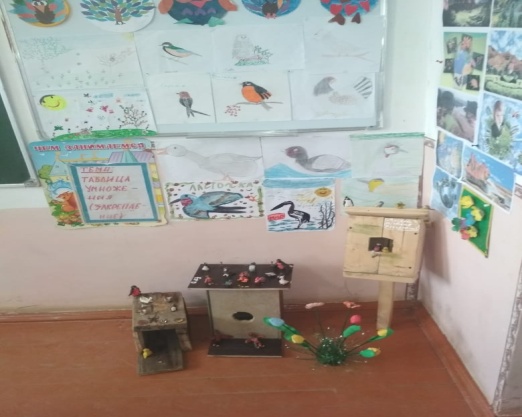 День космонавтики!12 апреля 2019 года в ГКОУ РД «Караузекская СОШ» в фойе была проведена выставка рисунков, посвященных дню космонавтики.Выставку организовали Зам. директора по ВР – Нажмудинова З.А. и  учитель ИЗО   Магомедова Н.М. 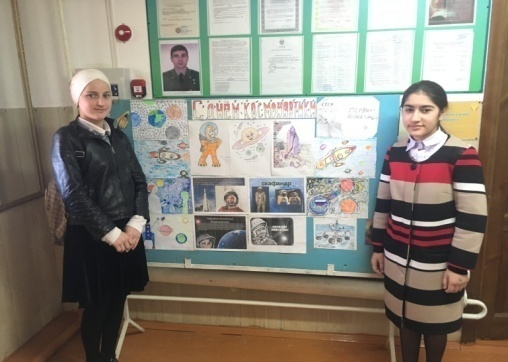 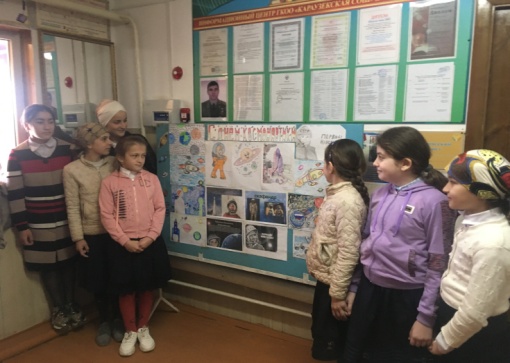 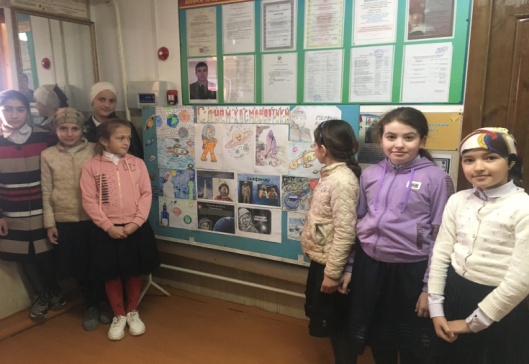 Мероприятия, посвященные Международному дню птиц. С 1 по 10 апреля 2019 года в ГКОУ РД «Караузекская СОШ» проводились мероприятия, посвященные Международному дню птиц.Классными руководителями 1-8 классов  были проведены классные часы на тему: «Птицы. Охрана и значение птиц».Учащиеся 5-8 классов совместно с учителями  выпустили газету «Берегите птиц», была проведена выставка рисунков, посвященных теме птиц. Также были изготовлены и развешены скворечники и кормушки. Учитель биологии Тажудинова Р.М. провела внеклассное мероприятие, КВН – викторина между командами 5 класса «Орлы» и  6 класса «Ястребы».Учащиеся принимали активное участие во всех мероприятиях.Организовала мероприятия учитель химии и биологии  Тажудинова Р.М.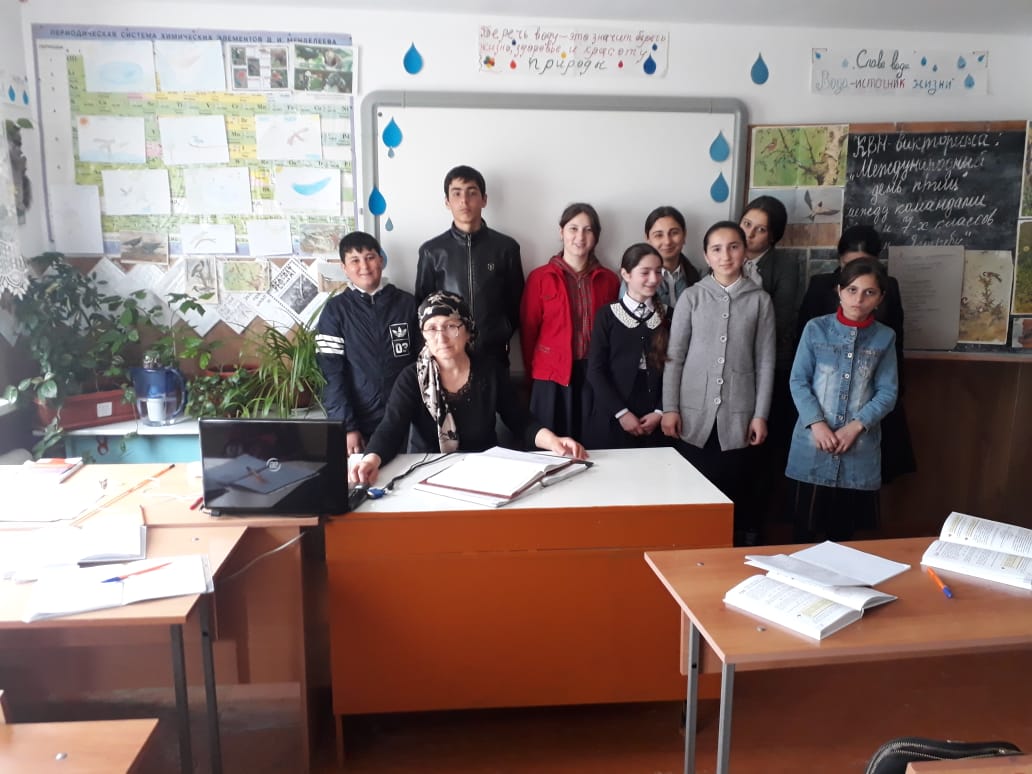 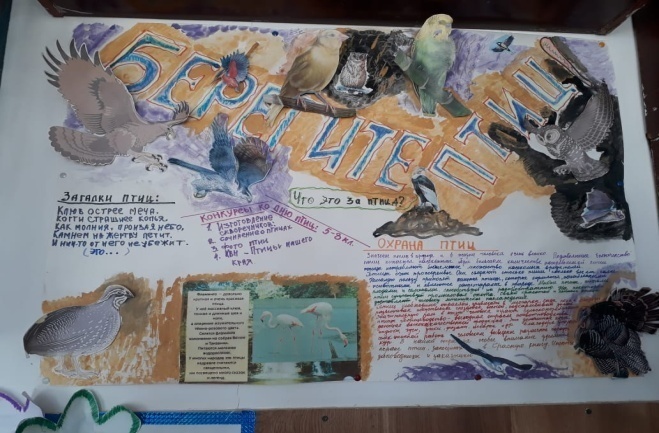 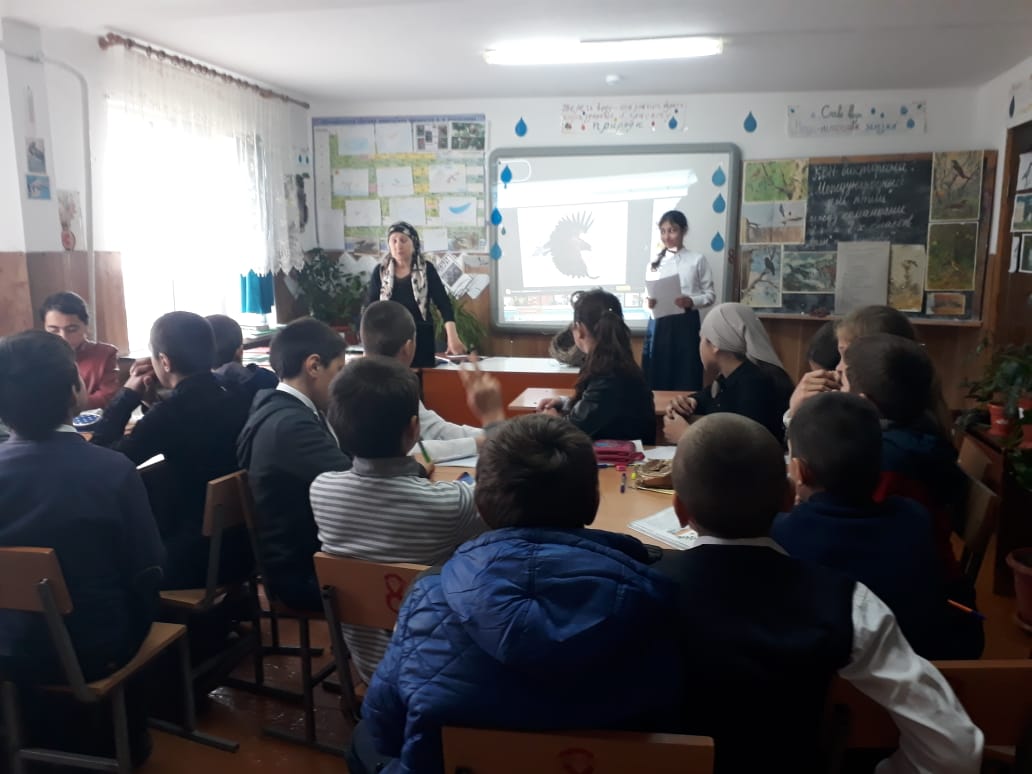 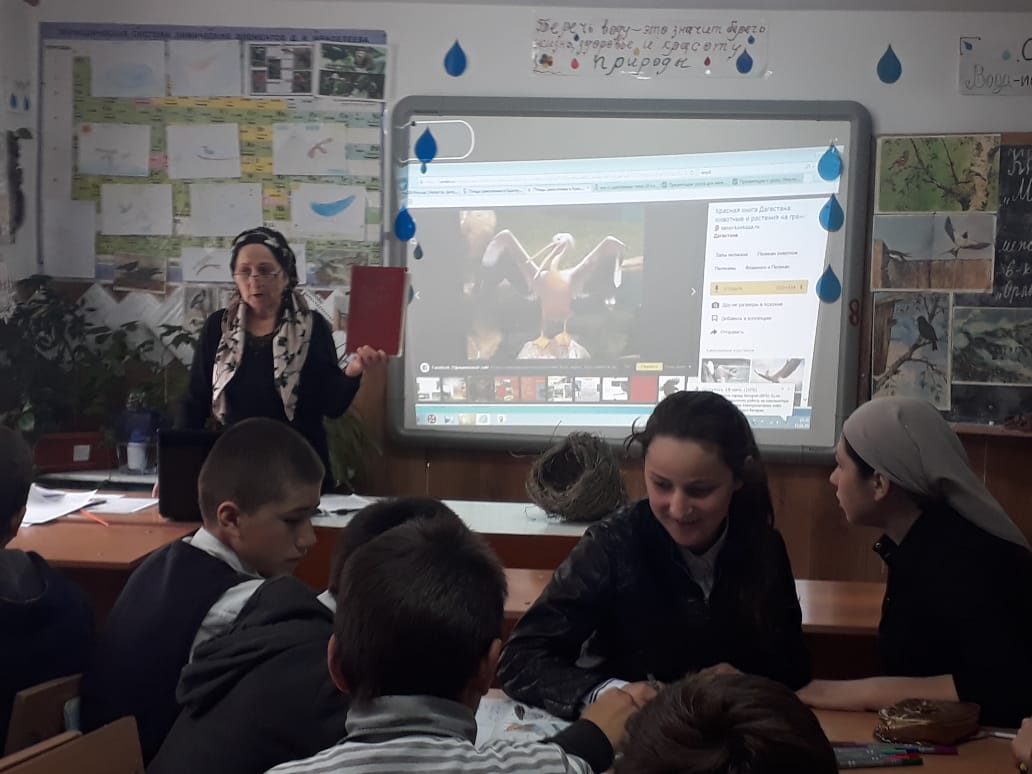 Субботник в школе!27 апреля 2019 года в ГКОУ РД «Караузекская СОШ» был проведен общешкольный субботник. В нем принимали участие педагогический коллектив, технический персонал и учащиеся школы.Все дружно очищали территорию школы от мусора, посадили цветы, деревья.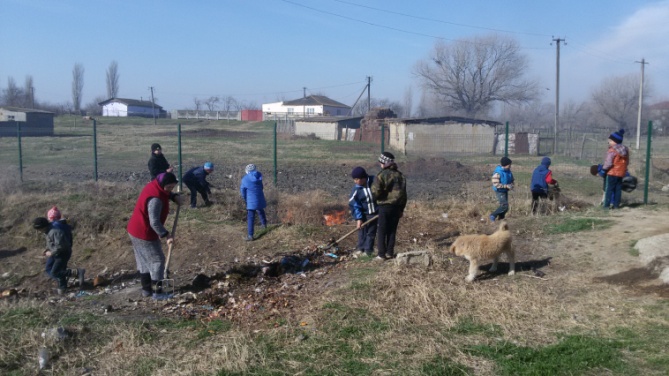 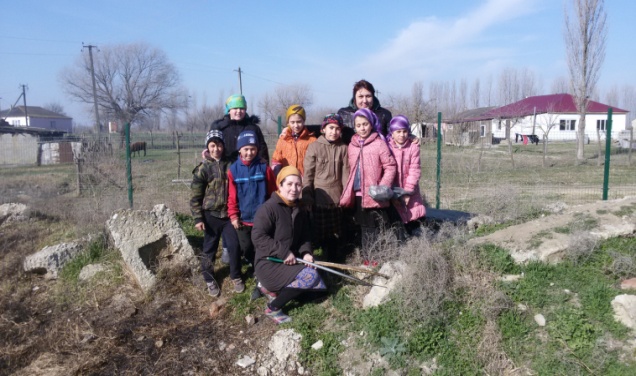 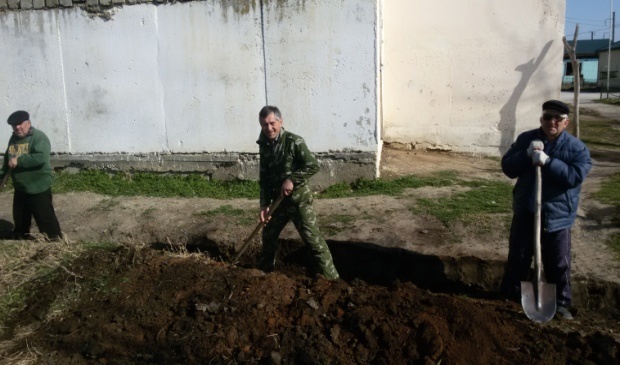 Первенство  «Центра по футболу»  среди учащихся 2008 года рождения и моложе. 28 апреля 2019г. в Кировской СОШ  состоялось первенство  «Центра по футболу»  среди учащихся 2008 года рождения и моложе, где наши учащиеся заняли  2-е место.  В ходе игры были зафиксированы следующие результаты:Ибрагимотарская СОШ  -  Караузекская СОШ     0 : 1.Гол забил Рамазанов Камалудин ученик 4 классаКараузекская СОШ - Ретлобская СОШ                 3 : 0.В игре отличились Нажмудинов Шамиль 4 класс - 2 гола  и Магомедов Магомед Сиражудинович  ученик 4 класса - 1 гол. Караузекская СОШ - Бабаюртовская СОШИ        2 : 0.Голы забили Рамазанов Рамазан ученик 4 класса - 1 гол и Рамазанов Камалудин ученик 4 класса - 1 гол.Караузекская СОШ - Кировская СОШ                   0 : 1.Гол рекашетом в свои же ворота забил ученик 4 класса Магомедов Магомед Сиражудинович. Лучшим вратарём  первенства признан ученик 5 класса Магомедов Магомед Зауриевич. Нажмудинов Шамиль вошел в состав сборной «Центра». Коллектив ГКОУ РД «Караузекская СОШ» поздравляет команду футболистов и желает дальнейших побед!!!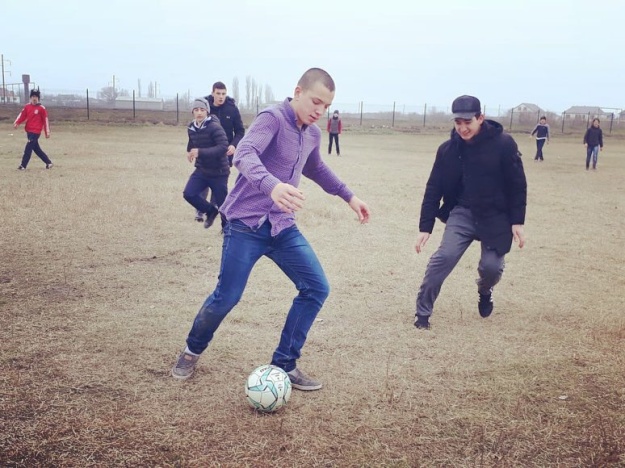   Электронная почта редактора газеты - NAZHMUDINOVA2018@BK.RU Главный редактор: Зам. директора по ВР Нажмудинова З.А. 